Theme/TermAround The World Autumn 1Around The World Autumn 1Around The World Autumn 1Around The World Autumn 1Around The World Autumn 2Around The World Autumn 2Around The World Autumn 2Around The World Autumn 2Planning Sequence/Spelling Seed TextWhole School –Here We AreOliver Jeffers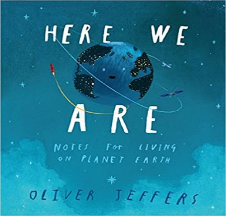 Naughty   Bus- Jan Oke, Jerry Oke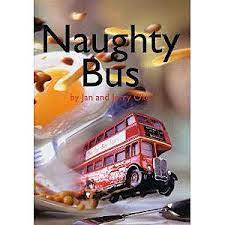 Iggy Peck Arcitect- Andrea Beatty, David Roberts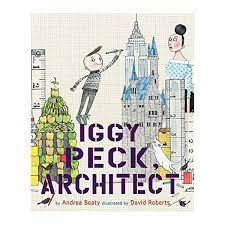 Iggy Peck Arcitect- Andrea Beatty, David Roberts                       Beegu- Alexis Deacon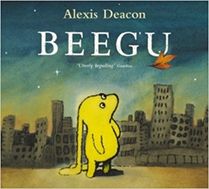                        Beegu- Alexis DeaconThe Snowman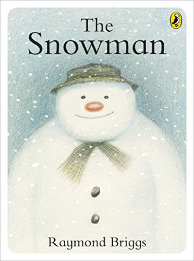 The SnowmanLength10 sessions- 2 weeks16 sessions- 3 weeks+10 sessions- 2 weeks10 sessions- 2 weeks10 sessions- 2 weeks10 sessions- 2 weeks10 sessions – 2 weeks10 sessions – 2 weeksOutcomesLeafletLists, * Geography: Comparing LocationsOwn adventure stories
Letters, diaries, non-chronological reports.Fact filesLabels, captions, character comparisons, thought and speech bubbles.Fact filesLabels, captions, character comparisons, thought and speech bubbles.Story sequelsQuestions, speech bubbles, letters, listsStory sequelsQuestions, speech bubbles, letters, listswriting in role; generating dialogue; writing a poem; writing a card and creating a narrative sequelwriting in role; generating dialogue; writing a poem; writing a card and creating a narrative sequelTheme/TermOnce Upon a Time Spring 1Once Upon a Time Spring 1Once Upon a Time Spring 1Once Upon a Time Spring 1Once Upon a Time  Spring 2Once Upon a Time  Spring 2Once Upon a Time  Spring 2Once Upon a Time  Spring 2Planning Sequence/Spelling Seed TextThe Magic Bed- John Burningham 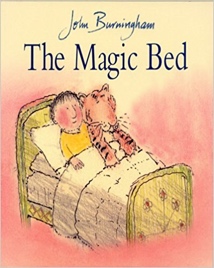 The Magic Bed- John Burningham 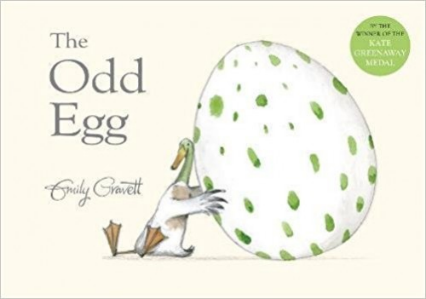 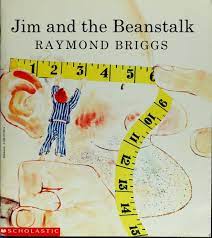 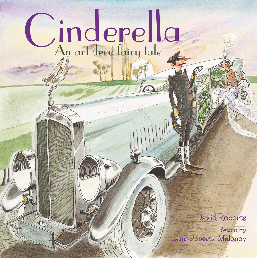 Length15 sessions, 3 weeks15 sessions, 3 weeks10 sessions- 2 weeks10 sessions- 2 weeks15 sessions- 3 weeks15 sessions- 3 weeks15 sessions- 3 weeks15 sessions- 3 weeksOutcomesOwn version fantasy stories
Setting descriptions, additional scenes, description of magical piece of furniture, listsOwn version fantasy stories
Setting descriptions, additional scenes, description of magical piece of furniture, listsOwn version narrativeThought and speech bubbles, diary entry, letter, certificateOwn version narrativeThought and speech bubbles, diary entry, letter, certificateSequel stories Narrative retellings (including dialogue), thought bubbles, informal lettersSequel stories Narrative retellings (including dialogue), thought bubbles, informal lettersCharacter summaryCharacter descriptions, Character summaryCharacter descriptions, Theme/TermSailing the Salty Seas Summer 1Sailing the Salty Seas Summer 1Sailing the Salty Seas Summer 1Sailing the Salty Seas Summer 1Sailing the Salty Seas Summer 2Sailing the Salty Seas Summer 2Sailing the Salty Seas Summer 2Sailing the Salty Seas Summer 2Planning Sequence/Spelling Seed Text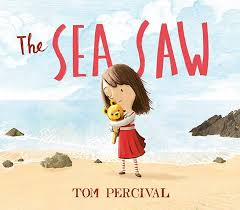 Leo and the Octopus- Isabelle Marinov                                    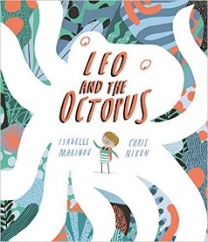 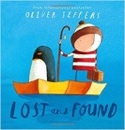  Julian is a mermaid- Jessica Love                                           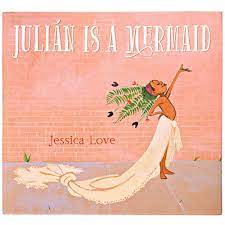  Julian is a mermaid- Jessica Love                                           Length15 sessions- 3 weeks15 sessions- 3 weeks15 sessions, 3 weeks15 sessions, 3 weeks15 sessions, 3 weeks15 sessions, 3 weeks10+ sessions- 2+ weeks10+ sessions- 2+ weeksOutcomesOwn version narrativeWriting in role, notes of advice, missing posters, diary entries, letters of thanksOwn version narrativeWriting in role, notes of advice, missing posters, diary entries, letters of thanksFact file
This is Me! posters, letters of advice, factual descriptions, logbooks, scriptsFact file
This is Me! posters, letters of advice, factual descriptions, logbooks, scriptsOwn version ‘losing/finding’ narratives Character descriptions, retellings, advice, instructions, non-chronological reportsOwn version ‘losing/finding’ narratives Character descriptions, retellings, advice, instructions, non-chronological reportsThree-verse poemsInstructions, writing in role, advertisementsThree-verse poemsInstructions, writing in role, advertisements